V Brně dne 4.8.2015Vážení vinaři,Ve dnech 28.-30.8.2015 se v Brně koná Mezinárodní folklorní festival. Jeho součástí jsou i Jihomoravské dožínky pořádané Jihomoravským krajem (30.8.) Součástí akce budou i prodejní expozice různého zboží a pestrý komponovaný program ve spolupráci s  JMK, Regionální agrární komorou Jihomoravského kraje, městem Brnem a mnoha dalšími partnery. Celá akce bude široce propagována.Vinařský fond byl stejně jako v loňském roce organizátory akce požádán o zajištění a zorganizování vinařské prezentace. Obracíme se proto na vás s nabídkou možnosti vaší účasti na této akci. Šlo by především o přímý prodej lahví s vínem návštěvníkům slavností a ochutnávku vín (zdarma nebo za poplatek - záleží na vašem uvážení). Možný je i prodej burčáku (tedy ne částečně zkvašeného hroznového moštu z hroznů ze zahraničí!).  Na akci si vezměte vlastní degustační sklo (nejlépe označené) a kelímky na burčák! Celá ochutnávka probíhá ve vaší vlastní režii, takže ceny vína i vzorků si určujete sami. Účast vinařů není nijak zpoplatněna ani od Vinařského fondu ani od organizátorů. Prezentační stoly jednotlivých vinařství budou umístěny ve stanu na náměstí Svobody.Vinařský fond pro tuto akci zajistí: prezentační stan prezentační stolyled na chlazení vín ice boxy (krabice) na ledpříslušná dopravní povolení pro návoz a odvoz vína vystřikovačkuPřihlášené vinaře žádáme pouze o zabezpečení:vlastní obsluhy k prodejním místůmvlastní chladiče na vínovlastní degustační sklo V případě zájmu o účast na této akci zašlete prosím závaznou přihlášku (viz níže) elektronicky na e-mail info@vinarskyfond.cz. Účast na akci je z kapacitních důvodů omezena na pouze pět vinařství a přednost dostanou ti, kteří se přihlásí rychleji. Do svojí přihlášky uveďte jméno kontaktní osoby, číslo mobilního telefonu a e-mail. V případě dotazů ohledně organizace a zajištění akce jsme vám k dispozici na výše uvedené emailové adrese, nebo na tel. 541 652 474, příp. 777 092 865.!Důležité! Jde o třídenní prezentaci, prosím hlaste se jen v případě, že se budete moci účastnit všechny tři dny, tj. od pátku 28. do neděle 30. srpna!S pozdravem za Vinařský fond 						Hana SedláčkováIng. Hana SedláčkováVINAŘSKÝ FONDŽerotínovo nám. 3601 82 Brnoe-mail: sedlackova@vinarskyfond.cztel.: + 420 541 652 474mobil: + 420 777 092 865   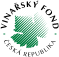 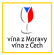 Závazná přihláška na prezentační akci Mezinárodní folklorní festival + Jihomoravské dožínky 28.-30.8. 2015Název vinařství:Kontaktní osoba:Telefon:Mail: